Муниципальное общебразовательное учреждение «Киверичская с общеобразовательная школа»Рамешковский район, Тверская область, село Киверичи.Классный час в начальной школе«Мы говорим курению – нет!»Подготовила учитель начальных классовЛагутина Любовь Васильевна2016 гУкрашение центральной стены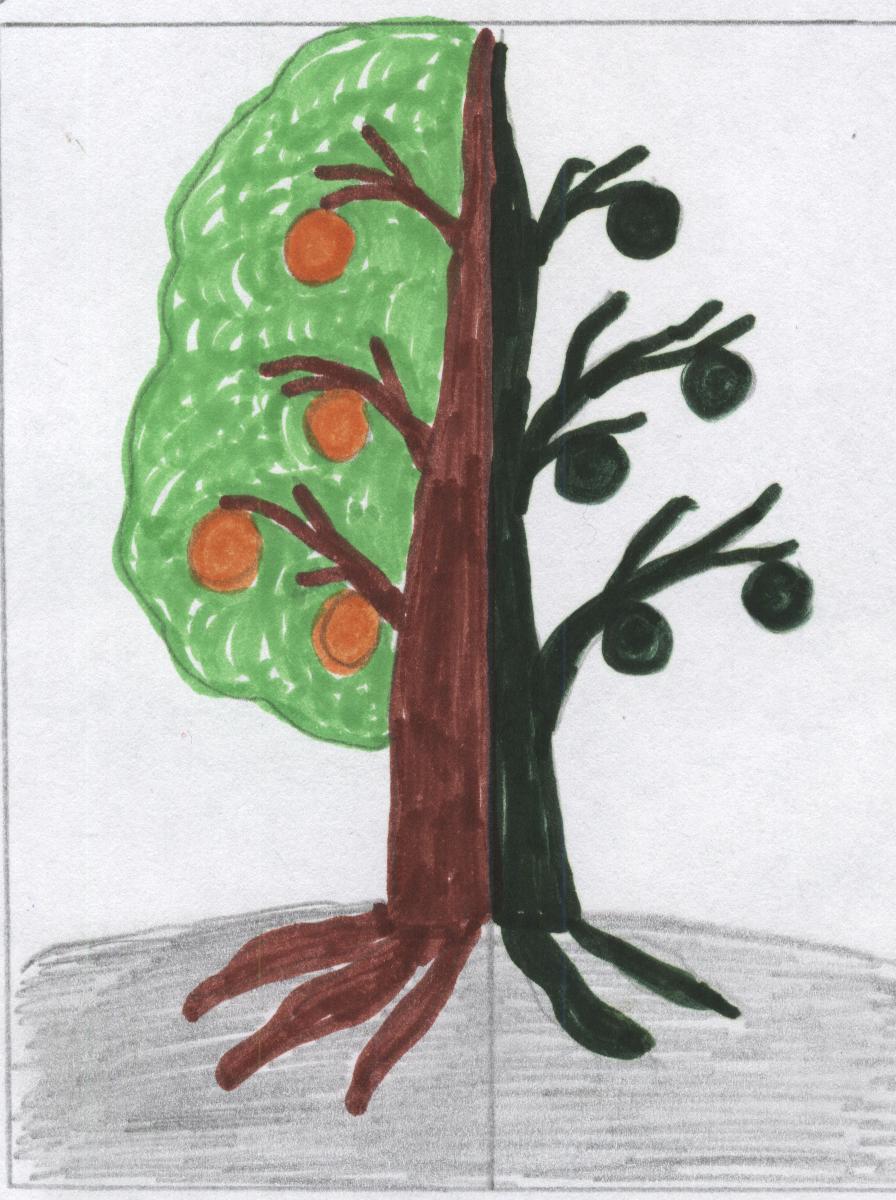 Дерево решений.(Корни и плоды подвижны, вытаскиваются).Цель: приобщение детей к здоровому образу жизниЗадача: разъяснить детям, что курение – это опасная  вредная привычка, которая плохо влияет на здоровье и развитие молодого организма.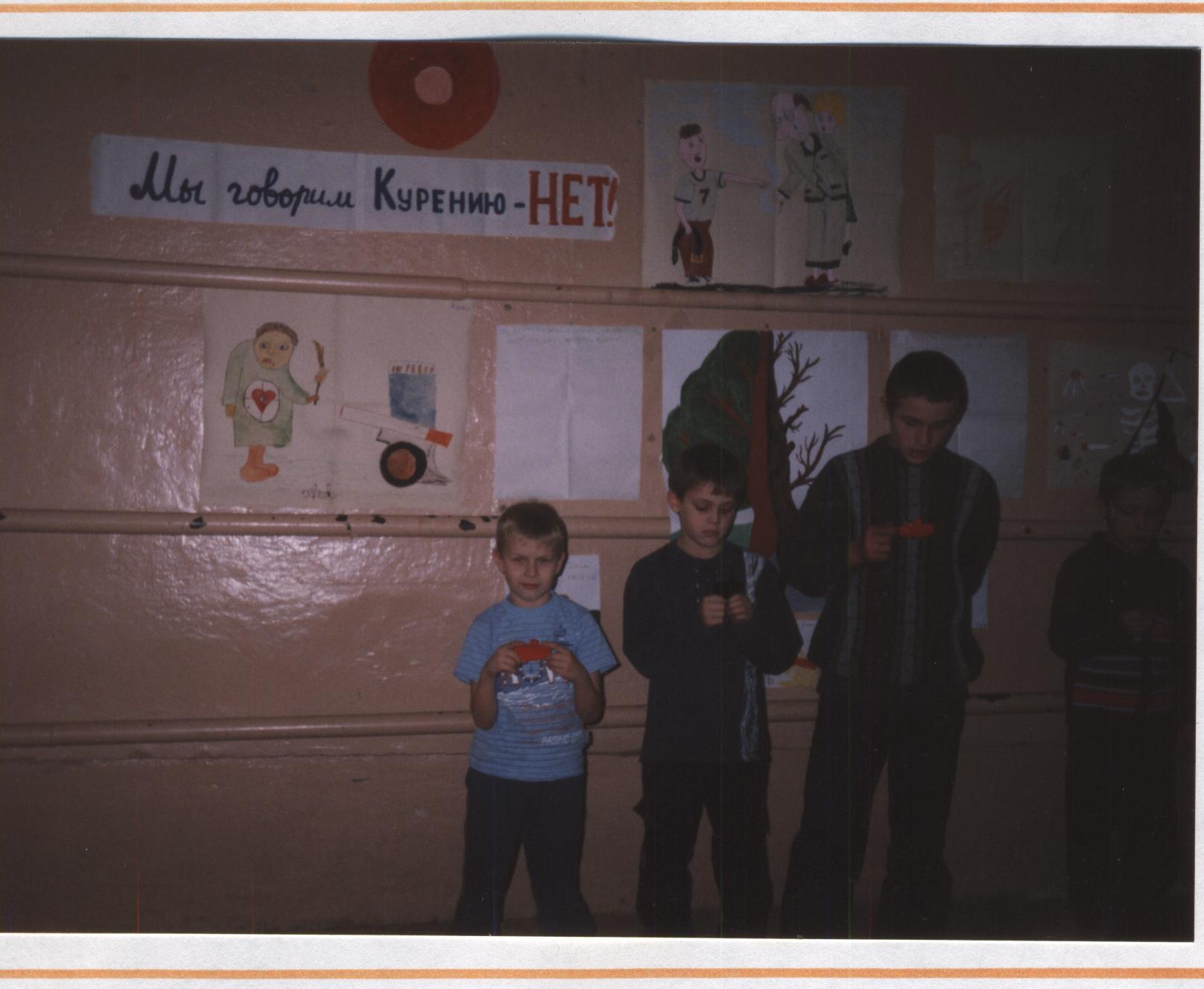 Входит учитель. За ней идёт ученик и что – то говорит.Учитель.  Надоело твоё нытьё. Это у тебя уже привычка.Ученик. Интересно, все вокруг только и говорят: «Привычка, привычка!».  Вредные привычки, полезные привычки. А что такое привычка?Учитель. Тут и думать нечего. Привычка - это то, что человек привык делать, не задумываясь,  почему он это делает. Ребята, давайте разберёмся, какие привычки вредные, а какие полезные. Мне нужны два помощника, которые будут записывать на чистых листах вредные и полезные привычки.Дети называют привычки, определяют какие они. Помощники записывают.Читают хором вредные привычки, затем полезные.Учитель. А сегодня мы поговорим об одной из вредных привычек – это курение. Но для начала заглянем в лесную школу.(Читают  подготовленные дети).В школе медвежьей тревогу забили,Втайне от всех, медвежата курили.Сразу к урокам пропал интерес. Слушают плохо – скорее бы в лес.Память ослабла – не помнят о чём В школе сегодня вели разговор.Да, табак плохой им друг –Кашель слышится вокруг.Он мешает им читать И науки изучать.Папиросы и табак для младых медведей враг!Для людей и для зверей – нет коварней и вредней!Учитель. У юных курильщиков гораздо быстрее, чем у взрослых ослабевает память, понижается аппетит, внимание. Юный курильщик хуже учится. Это ему мешает заниматься спортом  в  полную  меру сил.Исследования, проводимые во всех странах мира, показали, что причиной многих заболеваний, в том числе и со смертельным исходом, является курение. Наука доказала, что табак содержит около 400 вредных веществ, а самый вредный – никотин. Вот в его зависимость и попадает курильщик. Дым от сгорания сигарет содержит около 60% различных газов 40% дегтярных капель. (Демонстрируется деготь в закрытой пробирке).Дегтярные капли оседают на внутренних стенках бронхов и лёгких. Всему организму не хватает кислорода. Мы с вами знаем, что лес – это лёгкие Земли. Будем ли мы жить на Земле, если весь лес погибнет? Нет. Вот и человек без лёгких не сможет жить.Стоит ли рисковать своим здоровьем? Стоит ли  сокращать себе жизнь из – за сомнительного удовольствия?Всё больше разумных людей категорически говорят « нет»  и вообще не прикасаются к сигаретам.Но почему же подростки начинают курить? Кто – то из любопытства, кто - то от скуки, для поднятия авторитета, за компанию, чтобы почувствовать себя взрослым. Но взрослым человека делают его поступки и дела.Обратимся к дереву решений. Вы видите, что дерево имеет две стороны. Одна сторона, цветущая с яркими плодами, а другая засохшая с чёрными плодами.Плоды – это результат вашего решения. И от вашего решения  зависит,  каким будет плод.(Дети тянут решения, вытягивая плоды).КУРИТЬ                                                                НЕ КУРИТЬТеперь вы много знаете об этой вредной привычке. И от вашего решения зависит ваше здоровье и жизнь.Какое решение вы принимаете?Я говорю курению – нет!( Можно повесить плакат с надписью)Учитель. А ещё я хочу дать вам совет. Послушайте стихотворение и посмотрите на плакат. (Читает подготовленный ученик).У бабули юбилей.Полон дом у нас гостей.Гости много говорили,Ели, пили и курили.Тяжело мне потому,Задыхаюсь я в дыму.Дым вокруг от сигарет.Мне в дыму том места нет.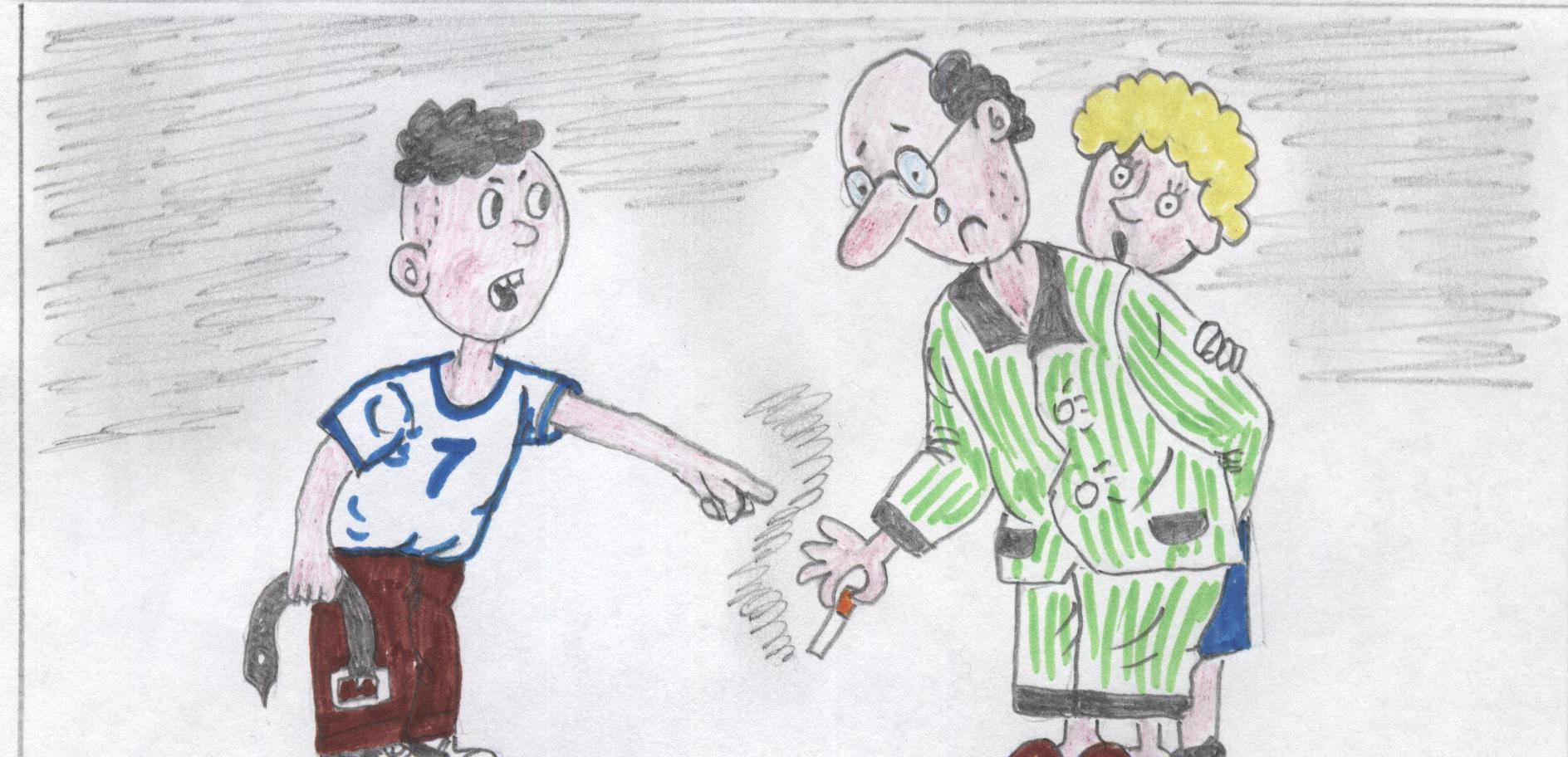 Не стойте рядом с  курящими -  отойдите в другое место!